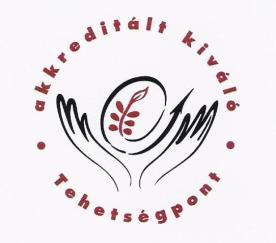 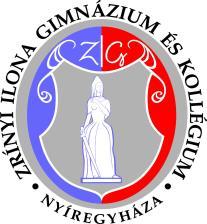 Nyíregyházi Zrínyi Ilona Gimnázium és Kollégium4400 Nyíregyháza, Széchenyi u. 29-37. Telefon: 42/500-567 E-mail: zrinyigimn@gmail.com Honlap: http://ujweb.zrinyinyh.hu/ FELVÉTELI KÉRELEMTisztelt Kollégiumvezető!Nyomtatott nagybetűvel, olvashatóan kérjük kitölteni!Kérem gyermekem, …………………………………………. felvételét a Nyíregyházi Zrínyi Ilona Gimnázium és  Kollégium Széchenyi/Tiszavasvári (a választás aláhúzandó) úti részlegébe a 2023/2024. tanévre. Amennyiben a tanuló Széchenyi úti részlegbe jelentkezik, hely hiány esetén a Tiszavasvári úti részleget is elfogadjuk: Igen/nemA DIÁK ADATAI:Név: …………………………………. …………..  Születési hely: ………………………………………………….. Születési idő: ……..év………………..hó………nap.  Anyja leánykori neve:……………………………..................Lakcím:………………………………………………....................................................................................................Tanuló OM azonosító száma: ………………………………….. Állampolgársága:…………………. Nem magyar állampolgár esetén a tartózkodás jogcíme, a tartózkodásra jogosító okirat száma, kelte: …………………………………………………………………………………………...Iskolája neve (2023/24-es tanévben): …………………………...    Évfolyam (a 2023/24-es tanévben): ……………Tanulmányi átlag (előző félévi/ tanév végi) kötelező kitölteni! ………………….....................................................SZÜLŐ/GONDVISELŐ neve: ……………………………………………  Telefon/Mobil:……………………….e-mail címe:…………………………………….A TANULÓ mobil telefon száma: …………………………… e-mail címe………………………………………….A felvételi kérelem indoklása: …………………………………………………………………..……………………..………………………………………………………………………………………………………………………….Rendelkezik-e Hátrányos Helyzetű határozattal? igen/nem  Ha igen, érvényesség ideje: ……………………………Rendelkezik-e Halmozottan Hátrányos Helyzetű határozattal? igen/nem  Ha igen, érvényesség ideje:.……………..Rendelkezik-e Gyermekvédelmi határozattal?   igen/nem   Ha igen, érvényesség ideje: …………………………….Gyermekek száma a családban: ……….……főAlapfokú oktatásban tanul: ……….. főKözépfokú oktatásban tanul: ……… főFelsőoktatásban tanul: …………….. fő A jelentkezéseket április 20-a után fogadjuk postai úton (Nyíregyházi Zrínyi Ilona Gimnázium és Kollégium, Széchenyi út 29-37.), vagy aláírt - beszkennelt változatban a matetoth@t-online.hu email címen.      Jelentkezési határidő: 2023. május 31. Ezt követően már csak a szabad férőhelyek esetén tudunk jelentkezéseket elfogadni.Dátum: 2023. ……………………… hó……… nap………………………………….	…………………………………...diák aláírása                                                                                     szülő aláírásaAz új kollégistákat illetve szüleiket június végén, postai úton értesítjük a felvételről, a jelenlegi kollégistákat e-mailben vagy szóban tájékoztatjuk. Az előkészítős, vagy 9. évfolyamos Zrínyis diákokat a Tiszavasvári úti kollégiumba vesszük fel, kérjük fent ezt jelöljék be. A felvétel elfogadását emailben vissza kell jelezni!